Parabolas, Roots and Turning Points GREEN
1.	a)  	Complete the table of values for y = x2 − 5x + 3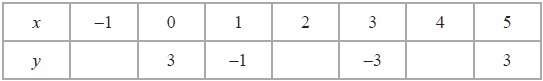 b)  	On the grid below, draw the graph of y = x2 − 5x + 3 for values of x from x = −1 to x = 5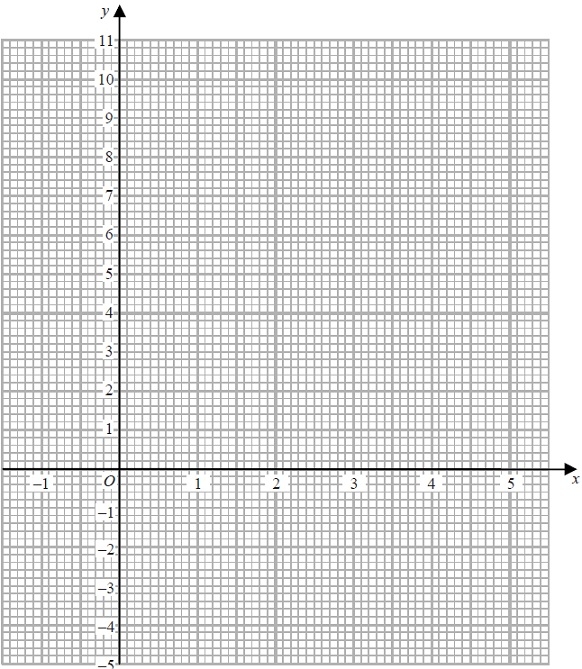 
c)  	Find estimates of the solutions of the equation x2 − 5x + 3 = 0x = ………………… or …………………	d)	Identify the turning point of y = x2 − 5x + 3(…………………, …………………)2.	a) 	Complete the table of values for y = x2 − 2x − 1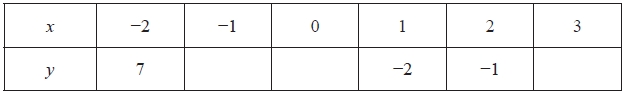 b) 	On the grid, draw the graph of y = x2 − 2x − 1 for values of x from x = −2 = 3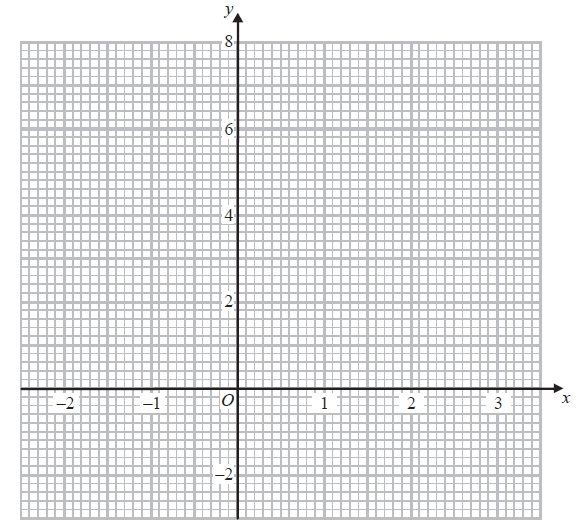 c) 	Find estimates for the solutions of the equation x2 − 2x − 1 = x + 3
x = ………………… or …………………d)	Identify the turning point of y = x2 − 2x − 1(…………………, …………………)3.	a)  	Complete the table of values for y = x2 – 3x + 2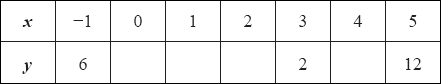 b)  	On the grid, draw the graph of y = x2 – 3x + 2 for values of x from –1 to 5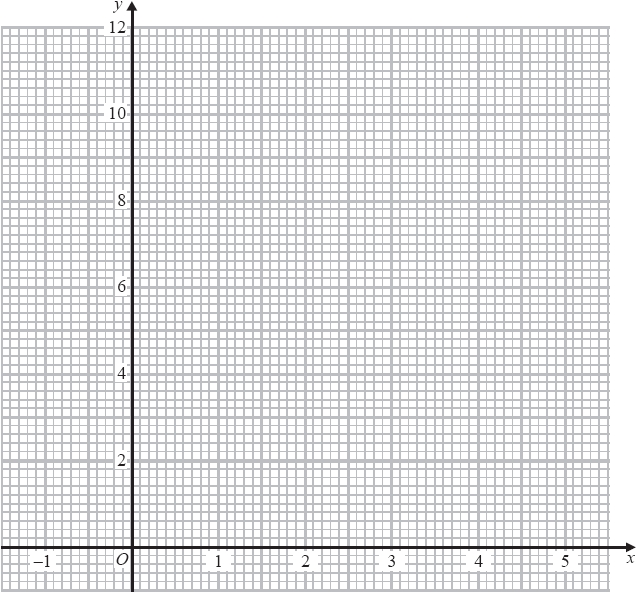 c)  	Find estimates for the solutions of the equation x2 – 3x + 2 = 4
x = ………………… or …………………d)	Identify the turning point of y = x2 – 3x + 2(…………………, …………………)4.	a) 	Complete the table of values for y = x2 − 2x − 1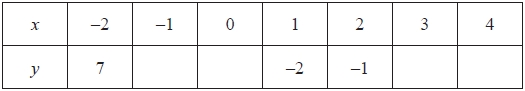 b) 	On the grid, draw the graph of y = x2 − 2x − 1 for values of x from −2 to 4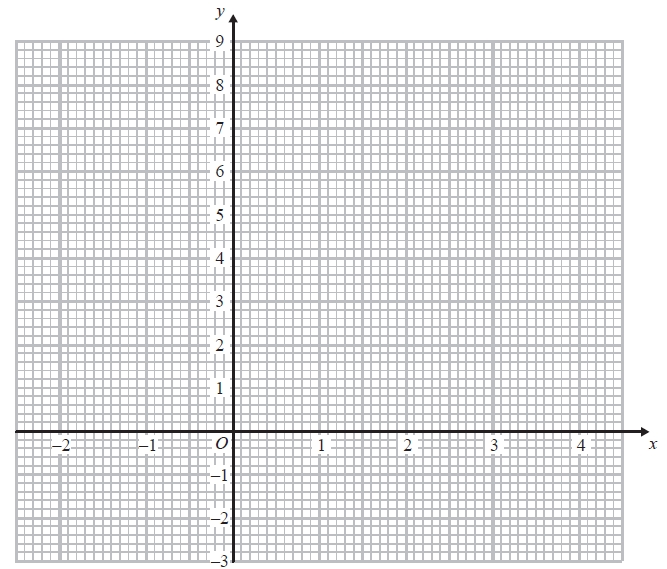 c) 	Solve x2 − 2x − 1 = 2xx = ………………… or …………………d)	Identify the turning point of y = x2 – 3x + 2(…………………, …………………)Parabolas, Roots and Turning Points AMBER
1.	a)  	Complete the table of values for y = x2 − 5x + 3b)  	On the grid below, draw the graph of y = x2 − 5x + 3 for values of x from x = −1 to x = 5
c)  	Find estimates of the solutions of the equation x2 − 5x + 3 = 0x = ………………… or …………………	d)	Identify the turning point of y = x2 − 5x + 3(…………………, …………………)2.	a) 	Complete the table of values for y = x2 − 2x − 1b) 	On the grid, draw the graph of y = x2 − 2x − 1 for values of x from x = −2 = 3c) 	Find estimates for the solutions of the equation x2 − 2x − 1 = x + 3
x = ………………… or …………………d)	Identify the turning point of y = x2 − 2x − 1(…………………, …………………)3.	a)  	Complete the table of values for y = x2 – 3x + 2b)  	On the grid, draw the graph of y = x2 – 3x + 2 for values of x from –1 to 5c)  	Find estimates for the solutions of the equation x2 – 3x + 2 = 4
x = ………………… or …………………d)	Identify the turning point of y = x2 – 3x + 2(…………………, …………………)4.	a) 	Complete the table of values for y = x2 − 2x − 1b) 	On the grid, draw the graph of y = x2 − 2x − 1 for values of x from −2 to 4c) 	Solve x2 − 2x − 1 = 2xx = ………………… or …………………d)	Identify the turning point of y = x2 – 3x + 2(…………………, …………………)Parabolas, Roots and Turning Points RED
1.	a)  	Complete the table of values for y = x2 − 5x + 3b)  	On the grid below, draw the graph of y = x2 − 5x + 3 for values of x from x = −1 to x = 5
c)  	Find estimates of the solutions of the equation x2 − 5x + 3 = 0x = ………………… or …………………	d)	Identify the turning point of y = x2 − 5x + 3(…………………, …………………)2.	a) 	Complete the table of values for y = x2 − 2x − 1b) 	On the grid, draw the graph of y = x2 − 2x − 1 for values of x from x = −2 = 3c) 	Find estimates for the solutions of the equation x2 − 2x − 1 = x + 3
x = ………………… or …………………d)	Identify the turning point of y = x2 − 2x − 1(…………………, …………………)3.	a)  	Complete the table of values for y = x2 – 3x + 2b)  	On the grid, draw the graph of y = x2 – 3x + 2 for values of x from –1 to 5c)  	Find estimates for the solutions of the equation x2 – 3x + 2 = 4
x = ………………… or …………………d)	Identify the turning point of y = x2 – 3x + 2(…………………, …………………)4.	a) 	Complete the table of values for y = x2 − 2x − 1b) 	On the grid, draw the graph of y = x2 − 2x − 1 for values of x from −2 to 4c) 	Solve x2 − 2x − 1 = 2xx = ………………… or …………………d)	Identify the turning point of y = x2 – 3x + 2(…………………, …………………)